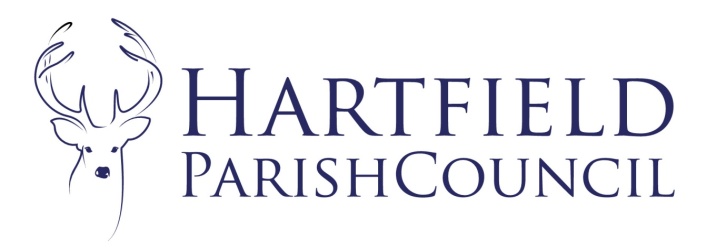 30th October 2023 To:	 All Parish Councillors of Hartfield Parish Council 	You are required to attend a Parish Council Meeting of Hartfield Parish Council Finance and Strategy Committee to be held on 13th November 2023 at 7pm at Goods Yard House.The AGENDA is as follows:-To accept apologies for absenceTo record Members’ Declarations of Interest in matters to be discussed.To approve Minutes of previous Finance Committee meeting To report on Matters Arising from the previous Finance Committee meeting To review account.To report on ear marked and general reserve. To receive bank reconciliation.To review risk assessment.To review banking arrangements.To review Parish plan and strategy items and discuss priorities for 2024/25. To review budget proposal for 2024/25 and precept proposal for 2024/25.Matters for reporting and inclusion in future agenda.Date of next meeting – 28th November 2022